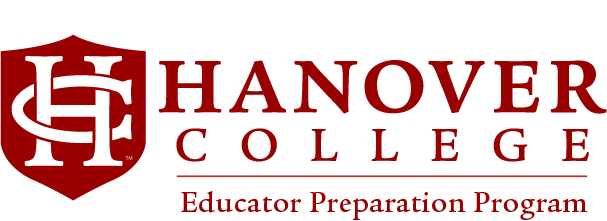 Advising for Secondary Education Dual Major with Environmental Biology Major(Indiana Life Science Grades 5-12)  revised 5/2020Optional Dual Certification in Special Education/Mild Interventions Available (5 units) *See Teaching Diverse Learners Program Advising SheetPlease refer to the academic catalog for complete details on graduation requirements.While the academic advisors and other personnel are available for assistance, the primary responsibility for taking appropriate and required courses to meet graduation requirements rests with the student.Compliance with REPA content and pedagogy established by the Indiana Department of Education and the National Science Teachers Association (NSTA) and is required by the Educator Preparation Program’s policies, curricula, and course content regardless of the student’s admission date in the program.REVIEWED WITH ENVIRONMENTAL SCIENCE DEPARTMENT _____________DATE______________NOTES:Core Curriculum Requirement (CCRs)Units Req.CourseFY Experience/FY Seminar 0.5LA-Literary and Artistic Perspectives #11LA-Literary and Artistic Perspectives #21HS-Historical and Social Perspectives #11HS-Historical and Social Perspectives #21RP- Philosophical Perspectives1.RP-Religious Perspectives1SL-Algorithmic Methods1SM-Mathematical Methods1SM- Scientific Methods1WL-World Languages and Cultures #11WL-World Languages and Cultures #2 (sequential)1AF-Health and Fitness (Applied) #1.25AF-Health and Fitness (Applied) #2.25Total CCR units12 unitsAreas of Competency and Engagement (ACES)CourseW1-Writing 1W2-Writing1S-Speaking1CP-Cultural Perspectives1QL- Quantitative Reasoning15 unitsEducator Prep. Certification Requirements with Secondary EducationUnits Req.Course SemesterEDU 221 Education and the American Culture1EDU 231 Education Law and Ethics1EDU 252 Professional Collaboration1EDU 255 Classroom Management & PBIS1EDU 226 Integrating Technologies in Instruction1EDU 312 Urban Teaching1EDU 314 Teaching Middle School (EDU Admission Required)1EDU 315 Teaching High School (EDU Admission Required)1EDU 337 Secondary Methods in Sciences (EDU Admission Required)1EDU 455 Student Teaching in Secondary Schools (EDU Admission Required)4EDU 461 Senior Seminar1EDU 499 Comprehensive Examination-Cognate Courses (Required)PSY 111 Basic Principles of Psychology1PSY 244 Childhood and Adolescence1Dual Secondary Education Major and Licensing Certification16 totalEnvironmental Science (Environmental Bio Track Major Requirements) *no more than 1 unit of any combination BIO 308/309/380 can count toward graduation.Units Course SemesterBIO 1611BIO 1851BIO 2211BIO2311BIO 235 REQUIRED FOR EDU CERTIFICATION1BIO 326 or 336  REQUIRED FOR EDU CERTIFICATION1BIO elective 1BIO elective1ENV 201(must be taken in year 1 or 2) .25 Offered Winter Term OnlyENV 265 Global Environmental Change1ENV 401 Environmental Science Senior Seminar.25ENV 457 or ENV 471 (Culminating Experience)1ENV 499 Comprehensive Examination-**NO MORE THAN 1 CREDIT IN ANY COMBO OF BIO 308,309, 380COGNATE COURSESCHE 1611GEO 16X or GEO 221 OR 2411Total for Environmental Science (BIO Track) major12.5 TOTAL